                 PROGETTO  “REMARE  A SCUOLA”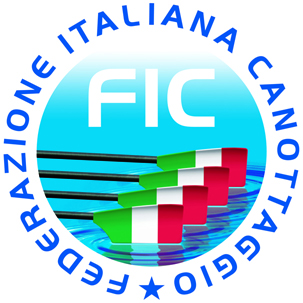 Il progetto, proposto dalla Federazione Italiana Canottaggio, è rivolto agli alunni ed alunne dell’ultimo biennio della Scuola Primaria ed a quelli della Scuola Secondaria di primo e secondo grado.PresentazioneIl progetto “Remare a Scuola”, che non prevede costi di frequenza per gli studenti, si pone l’obbiettivo di affiancare il mondo della Scuola, nella sua funzione educativa, offrendo ai docenti ed alle famiglie un supporto ulteriore alla formazione dei giovani.  Desidera altresì offrire un’opportunità di crescita psico-fisica dell’alunno/studente, comunicando nel contempo il valore positivo e il piacere di praticare un’attività sportiva di squadra, che interagisce con l’ambiente naturale e con un elemento, alla base della vita, come l’acqua.Attività previsteSono previste due fasi in un arco temporale che si sviluppa da Settembre a Maggio:Fase interna svolta presso l’Istituto in stretta collaborazione con l’insegnante di educazione fisica, dedicata essenzialmente all’attività motoria di base e ludico-motoria e - in funzione dell’età - all’insegnamento e alla pratica del canottaggio “indoor”.Fase esterna svolta essenzialmente presso la nostra società per permettere l’utilizzo delle imbarcazioni e l’esperienza della voga in acqua. Questa seconda fase potrà realizzarsi anche nei mesi autunnali e invernali compatibilmente con le condizioni meteorologiche e climatiche. Per gli alunni delle Scuole Primarie l’approccio alle imbarcazioni sarà essenzialmente ludico.Il monte ore complessivo dedicato al progetto, la collocazione oraria e la periodizzazione settimanale verrà concordato dalla Scuola e dalla nostra Società.Nei mesi di Febbraio/Marzo, a conclusione dell’attività al coperto, è prevista la partecipazione di tutti gli alunni delle Scuole secondarie al Campionato Interscolastico di “indoor rowing”  organizzato, su base nazionale, tra gli Istituti aderenti al progetto. Per gli alunni della Scuola primaria  sono previste prove al remoergometro nell’ambito dell’attività motoria e promozionale svolta.Nel mese Aprile e nel mese di Maggio, a conclusione dell’attività esterna, gli studenti delle Scuole secondarie potranno partecipare, rispettivamente, alla Fase Regionale e - in subordine alle strategie che vorrà adottare il MIUR -  alla Fase Nazionale dei Campionati Studenteschi in barca. Gli equipaggi scolastici gareggeranno utilizzando imbarcazioni messe a disposizione dalla Federazione Italiana Canottaggio e/o dalle Società remiere. Successivamente i ragazzi della Scuola Primaria e quelli della Scuola Secondaria di primo grado che saranno interessati potranno partecipare, a cura delle Società remiere “Tutor” al “ Festival dei Giovani”: la più importante manifestazione remiera giovanile in Italia organizzata dalla Federazione Italiana Canottaggio.FinalitàIl Progetto si fonda sulla convinzione che la pratica dell’attività motoria in generale, ed in particolare quella del canottaggio, rappresenta un efficace strumento per la formazione della personalità in età giovanile, per lo sviluppo ed il mantenimento di un corretto equilibrio psico-fisico, per il miglioramento della qualità di vita e per favorire l’inclusione sociale. Può altresì essere un valido supporto alla Scuola nell’arginare il rischio di dispersione scolastica.  Il canottaggio è anche una disciplina sportiva praticabile da quasi tutti i disabili fisici ed intellettivi e contribuisce a favorirne l’integrazione.Il valore educativo del Progetto è dato inoltre:dalla promozione e dall’enfatizzazione del lavoro di gruppo finalizzato al raggiungimento di un obiettivo comunedalla conoscenza e dal rispetto dell’ambiente naturale nel quale il canottaggio viene praticatoSoggetti organizzatori> FIC Federazione Italiana Canottaggio -  Settore Scuola> Società……………Risorse professionali Interne alla Scuola : Insegnanti scuola primaria, Insegnanti di Attività Fisica e Motoria, personale ATAEsterne alla Scuola : Allenatori di Canottaggio, iscritti all’albo Nazionale FIC, ed Istruttori C.A.S. operanti presso la Società Tutor.Spazi, attrezzature e supporti utilizzatiDurante la “fase interna”: classe, palestre, remoergometri, filmati etc.Durante la “ fase  esterna”: L’impianto sportivo e le imbarcazioni delle nostre società.NB: - Gli alunni potranno utilizzare le imbarcazioni solo previo accertamento della loro abilità natatoria anche mediante autocertificazione da parte di chi esercita la patria potestà.Gli alunni partecipanti al progetto, relativamente alla fase in barca, verranno tesserati alla Federazione Italiana Canottaggio, nel caso già non lo fossero, al costo effettivo di 1,00 Euro in modo da poter usufruire della polizza assicurativa stipulata dalla Federazione stessa nell’interesse dei suoi affiliati.Per la partecipazione alla fase nazionale è prevista la certificazione medica agonistica, rilasciata dai centri di Medicina Sportiva convenzionati, mentre per la fase di istituto e le altre attività correlate è sufficiente la certificazione medica di idoneità generica.DidatticaFormazione dei docenti – Prevista nella prima fase per l’insegnamento delle tecniche di utilizzo del remoergometro.Monitoraggio e verifiche – Interventi periodici a scuola dell’istruttore societario responsabile.Ricadute – promozione del canottaggio e dei suoi valori educativo- formativi; diffusione di un’attività fisica completa ed a contatto con la natura, sviluppo degli adattamenti, delle qualità motorie e di coordinamento originate dalla stretta interrelazione tra corpo umano, imbarcazione e specchio d’acqua.Comunicazione Pubblicizzazione dell’iniziativa -  All’interno della Scuola mediante diffusione di informativa diretta (ad esempio volantini, etc) All’esterno della Scuola mediante stampa locale, ret Web, radio e TV locali.InformazioniFederazione Italiana Canottaggiowww.canottaggio.org    consultando la sezione Mondo ScuolaSocietà Canottieri……………………………………….www.---------------------- indirizzo mail